ATTACHMENT 4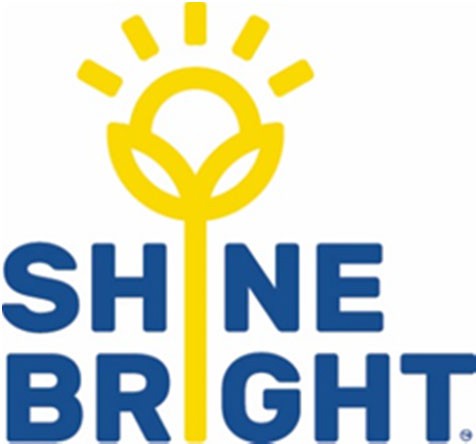 53 Wills Street Bendigo VIC 3550 | 03 5443 1229 | info@shinebright.org.au | www.shinebright.org.auDateDateDateChild’s NameChild’s NameChild’s NameChild’s NameChild’s NameAgeAgeParents Contact Number (H)Parents Contact Number (H)Parents Contact Number (H)Parents Contact Number (H)Parents Contact Number (H)Parents Contact Number (H)Parents Contact Number (H)(B)(B)(M)Emergency Contact Person NameEmergency Contact Person NameEmergency Contact Person NameEmergency Contact Person NameEmergency Contact Person NameEmergency Contact Person NameEmergency Contact Person NameEmergency Contact Person NamePhonePhonePhonePhoneDoctorDoctorDoctorDoctorDoctor PhoneDoctor PhoneDoctor PhoneDoctor PhoneDoctor PhoneMedical ConditionMedical ConditionMedical ConditionMedical ConditionMedical ConditionMedical ConditionMedical ConditionMedical ConditionMedical ConditionMedical ConditionMedical ConditionCommon Signs & Symptoms ConditionCommon Signs & Symptoms ConditionCommon Signs & Symptoms ConditionCommon Signs & Symptoms ConditionCommon Signs & Symptoms ConditionCommon Signs & Symptoms ConditionCommon Signs & Symptoms ConditionCommon Signs & Symptoms ConditionCommon Signs & Symptoms ConditionRegular MedicationRegular MedicationRegular MedicationRegular MedicationRegular MedicationRegular MedicationRegular MedicationRegular MedicationMedicationMedicationMedicationMedicationMedicationMedicationMedicationMedicationDoseDoseDoseTimesTimesHow GivenHow GivenHow GivenHow GivenHow GivenHow GivenHow GivenEmergency Treatment Action PlanEmergency Treatment Action PlanEmergency Treatment Action PlanEmergency Treatment Action PlanEmergency Treatment Action PlanEmergency Treatment Action PlanEmergency Treatment Action PlanEmergency Treatment Action PlanEmergency Treatment Action PlanEmergency Treatment Action PlanEmergency Treatment Action PlanEmergency Treatment Action PlanEmergency Treatment Action PlanEmergency Treatment Action PlanEmergency Treatment Action PlanEmergency Treatment Action PlanEmergency Treatment Action PlanEmergency Treatment Action PlanEmergency Treatment Action PlanEmergency Treatment Action PlanI(doctor’s name) endorse the above treatment as appropriate for this child.(doctor’s name) endorse the above treatment as appropriate for this child.(doctor’s name) endorse the above treatment as appropriate for this child.(doctor’s name) endorse the above treatment as appropriate for this child.(doctor’s name) endorse the above treatment as appropriate for this child.(doctor’s name) endorse the above treatment as appropriate for this child.(doctor’s name) endorse the above treatment as appropriate for this child.(doctor’s name) endorse the above treatment as appropriate for this child.(doctor’s name) endorse the above treatment as appropriate for this child.(doctor’s name) endorse the above treatment as appropriate for this child.(doctor’s name) endorse the above treatment as appropriate for this child.(doctor’s name) endorse the above treatment as appropriate for this child.(doctor’s name) endorse the above treatment as appropriate for this child.Doctor’s Signature:Doctor’s Signature:Doctor’s Signature:Doctor’s Signature:Doctor’s Signature:Doctor’s Signature:Date:Date:Ihereby authorise Staff of the Shine Bright EYM to obtain such urgenthereby authorise Staff of the Shine Bright EYM to obtain such urgenthereby authorise Staff of the Shine Bright EYM to obtain such urgenthereby authorise Staff of the Shine Bright EYM to obtain such urgenthereby authorise Staff of the Shine Bright EYM to obtain such urgenthereby authorise Staff of the Shine Bright EYM to obtain such urgenthereby authorise Staff of the Shine Bright EYM to obtain such urgenthereby authorise Staff of the Shine Bright EYM to obtain such urgenthereby authorise Staff of the Shine Bright EYM to obtain such urgenthereby authorise Staff of the Shine Bright EYM to obtain such urgenthereby authorise Staff of the Shine Bright EYM to obtain such urgenthereby authorise Staff of the Shine Bright EYM to obtain such urgenthereby authorise Staff of the Shine Bright EYM to obtain such urgentmedical assistance and treatment for my child in the case of an episode.medical assistance and treatment for my child in the case of an episode.medical assistance and treatment for my child in the case of an episode.medical assistance and treatment for my child in the case of an episode.medical assistance and treatment for my child in the case of an episode.medical assistance and treatment for my child in the case of an episode.medical assistance and treatment for my child in the case of an episode.medical assistance and treatment for my child in the case of an episode.medical assistance and treatment for my child in the case of an episode.medical assistance and treatment for my child in the case of an episode.medical assistance and treatment for my child in the case of an episode.medical assistance and treatment for my child in the case of an episode.medical assistance and treatment for my child in the case of an episode.medical assistance and treatment for my child in the case of an episode.medical assistance and treatment for my child in the case of an episode.medical assistance and treatment for my child in the case of an episode.medical assistance and treatment for my child in the case of an episode.medical assistance and treatment for my child in the case of an episode.Parent’s Signature:Parent’s Signature:Parent’s Signature:Parent’s Signature:Parent’s Signature:Parent’s Signature:Date:Date:NB You may need to consult your doctor when filling in this information sheet.This plan enables staff to follow guidelines set out by the child’s parent and/or according to their doctor.NB You may need to consult your doctor when filling in this information sheet.This plan enables staff to follow guidelines set out by the child’s parent and/or according to their doctor.NB You may need to consult your doctor when filling in this information sheet.This plan enables staff to follow guidelines set out by the child’s parent and/or according to their doctor.NB You may need to consult your doctor when filling in this information sheet.This plan enables staff to follow guidelines set out by the child’s parent and/or according to their doctor.NB You may need to consult your doctor when filling in this information sheet.This plan enables staff to follow guidelines set out by the child’s parent and/or according to their doctor.NB You may need to consult your doctor when filling in this information sheet.This plan enables staff to follow guidelines set out by the child’s parent and/or according to their doctor.NB You may need to consult your doctor when filling in this information sheet.This plan enables staff to follow guidelines set out by the child’s parent and/or according to their doctor.NB You may need to consult your doctor when filling in this information sheet.This plan enables staff to follow guidelines set out by the child’s parent and/or according to their doctor.NB You may need to consult your doctor when filling in this information sheet.This plan enables staff to follow guidelines set out by the child’s parent and/or according to their doctor.NB You may need to consult your doctor when filling in this information sheet.This plan enables staff to follow guidelines set out by the child’s parent and/or according to their doctor.NB You may need to consult your doctor when filling in this information sheet.This plan enables staff to follow guidelines set out by the child’s parent and/or according to their doctor.NB You may need to consult your doctor when filling in this information sheet.This plan enables staff to follow guidelines set out by the child’s parent and/or according to their doctor.NB You may need to consult your doctor when filling in this information sheet.This plan enables staff to follow guidelines set out by the child’s parent and/or according to their doctor.NB You may need to consult your doctor when filling in this information sheet.This plan enables staff to follow guidelines set out by the child’s parent and/or according to their doctor.NB You may need to consult your doctor when filling in this information sheet.This plan enables staff to follow guidelines set out by the child’s parent and/or according to their doctor.NB You may need to consult your doctor when filling in this information sheet.This plan enables staff to follow guidelines set out by the child’s parent and/or according to their doctor.NB You may need to consult your doctor when filling in this information sheet.This plan enables staff to follow guidelines set out by the child’s parent and/or according to their doctor.NB You may need to consult your doctor when filling in this information sheet.This plan enables staff to follow guidelines set out by the child’s parent and/or according to their doctor.NB You may need to consult your doctor when filling in this information sheet.This plan enables staff to follow guidelines set out by the child’s parent and/or according to their doctor.NB You may need to consult your doctor when filling in this information sheet.This plan enables staff to follow guidelines set out by the child’s parent and/or according to their doctor.